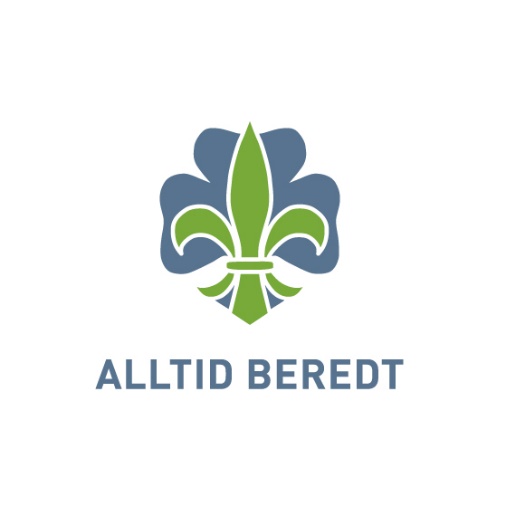 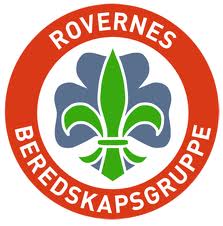 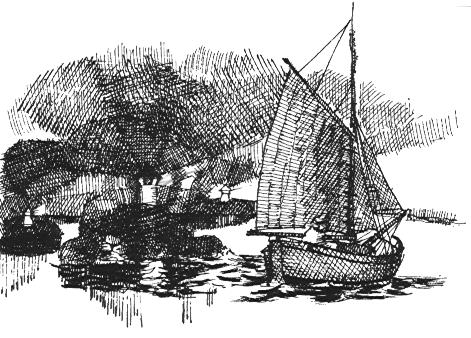 Ledertrenerpatruljen KILDEN tilbyr  			Norsk grunnkurs i Førstehjelp lørdag 14. april 2018		Instruktører: Rovernes beredskapsgruppe KristiansandKurset er for deg som har tatt eller skal ta trinn 1 og for deg som ønsker en oppfrisking av førstehjelpskunnskapene.Dette kurset er en del av trinn 1, og er flyttet ut fra kurshelgen.Ledere som er med på patruljekonkurransen kan også delta.Kursdato:	lørdag 14. april 2018, samtidig som patruljekonkurransenKurssted:	Bibelskolen i Grimstad Kursstart	kl 11. Varer til ca kl 16Kurset er for: 	Ledere og rovere over 16 år	Påmeldingsfrist:	7. april 2018Påmelding:	Medlemssystemet i NSF (min.speiding.no)
https://min.speiding.no/activities/view/1303
Dersom du av ulike grunner ikke kan melde deg på via min.speiding.no, kan du melde deg på til: isabrev@frisurf.no
Oppgi navn, gruppe, alder/fødelsår, e-postadresse, postadresse og mobilnr. Pris:	Kr 150 betales til konto 2801 47 11521
Ledere som er medlem i Sørlandet krets får dekket sin deltakeravgift fra kretsen. 
Vel møtt	      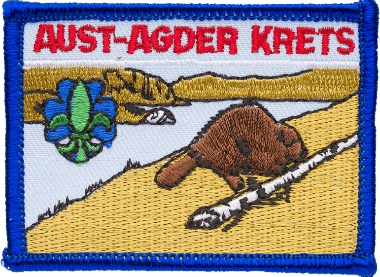 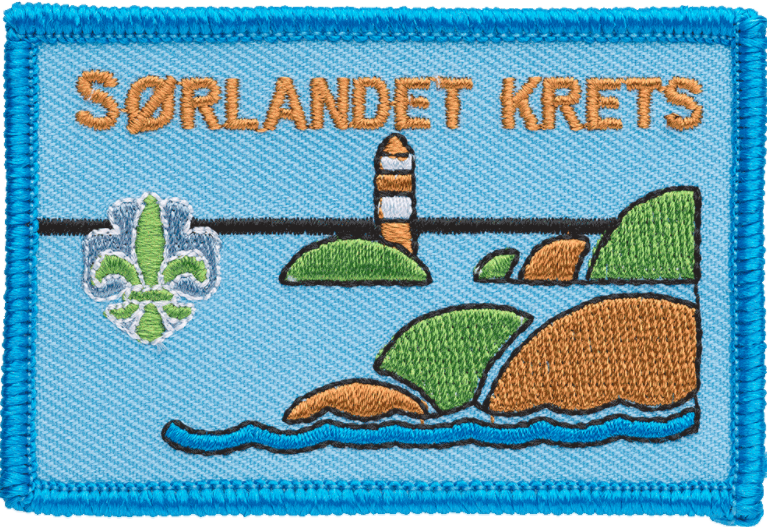 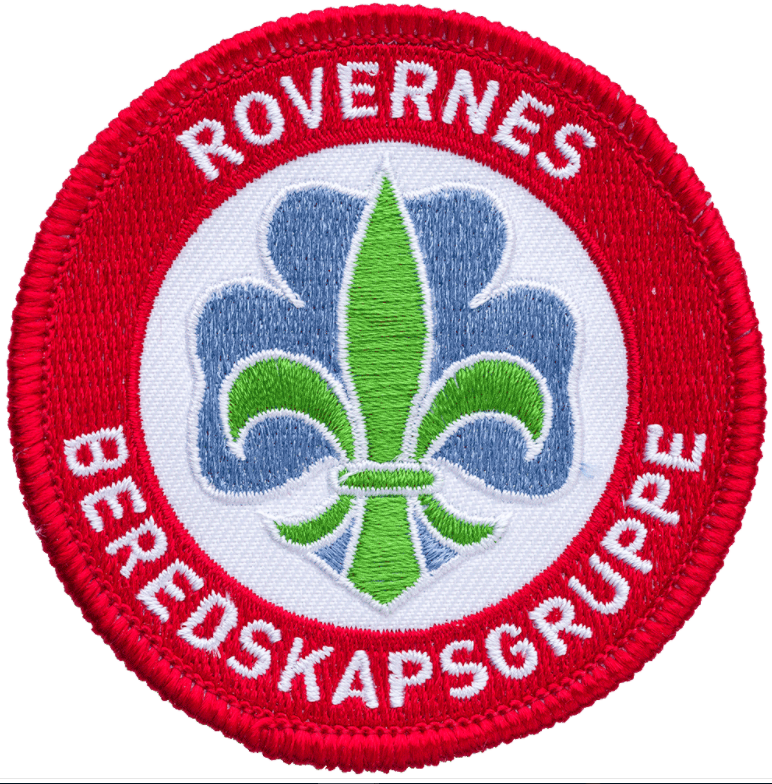 